به نام ایزد  دانا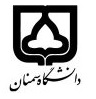 (کاربرگ طرح درس)                   تاریخ بهروز رسانی:               دانشکده     ............................                                               نیمسال اول/دوم سال تحصیلی ......بودجهبندی درسمقطع: کارشناسی ارشد مقطع: کارشناسی ارشد مقطع: کارشناسی ارشد تعداد واحد: نظری :  2تعداد واحد: نظری :  2فارسی: بیماری های طیورفارسی: بیماری های طیورنام درسپیشنیازها و همنیازها:پیشنیازها و همنیازها:پیشنیازها و همنیازها:پیشنیازها و همنیازها:پیشنیازها و همنیازها:Poultry diseases  Poultry diseases  نام درسشماره تلفن اتاق:شماره تلفن اتاق:شماره تلفن اتاق:شماره تلفن اتاق:مدرس/مدرسین: سید حسام الدین عمادی چاشمی مدرس/مدرسین: سید حسام الدین عمادی چاشمی مدرس/مدرسین: سید حسام الدین عمادی چاشمی مدرس/مدرسین: سید حسام الدین عمادی چاشمی منزلگاه اینترنتی:منزلگاه اینترنتی:منزلگاه اینترنتی:منزلگاه اینترنتی:	hesamemadi@semnan.ac.ir		hesamemadi@semnan.ac.ir		hesamemadi@semnan.ac.ir		hesamemadi@semnan.ac.ir	برنامه تدریس در هفته و شماره کلاس:برنامه تدریس در هفته و شماره کلاس:برنامه تدریس در هفته و شماره کلاس:برنامه تدریس در هفته و شماره کلاس:برنامه تدریس در هفته و شماره کلاس:برنامه تدریس در هفته و شماره کلاس:برنامه تدریس در هفته و شماره کلاس:برنامه تدریس در هفته و شماره کلاس:اهداف درس: آشنایی با بیماری های طیوراهداف درس: آشنایی با بیماری های طیوراهداف درس: آشنایی با بیماری های طیوراهداف درس: آشنایی با بیماری های طیوراهداف درس: آشنایی با بیماری های طیوراهداف درس: آشنایی با بیماری های طیوراهداف درس: آشنایی با بیماری های طیوراهداف درس: آشنایی با بیماری های طیورامکانات آموزشی مورد نیاز: ویدیو پروژکتورامکانات آموزشی مورد نیاز: ویدیو پروژکتورامکانات آموزشی مورد نیاز: ویدیو پروژکتورامکانات آموزشی مورد نیاز: ویدیو پروژکتورامکانات آموزشی مورد نیاز: ویدیو پروژکتورامکانات آموزشی مورد نیاز: ویدیو پروژکتورامکانات آموزشی مورد نیاز: ویدیو پروژکتورامکانات آموزشی مورد نیاز: ویدیو پروژکتورامتحان پایانترمامتحان میانترمارزشیابی مستمر(کوئیز)ارزشیابی مستمر(کوئیز)فعالیتهای کلاسی و آموزشیفعالیتهای کلاسی و آموزشینحوه ارزشیابینحوه ارزشیابی100درصد نمرهدرصد نمرهPoultry diseases Pattison  2008Poultry diseases Pattison  2008Poultry diseases Pattison  2008Poultry diseases Pattison  2008Poultry diseases Pattison  2008Poultry diseases Pattison  2008منابع و مآخذ درسمنابع و مآخذ درستوضیحاتمبحثشماره هفته آموزشیتنفسیبیماری های ویروسی- برونشیت 1تنفسیبیماری های ویروسی - آنفلوآنزا2تنفسیبیماری های ویروسی- گامبرو3تنفسیبیماری های ویروسی- نیوکاسل4ایمنیبیماری های ویروسی – آبله و لارنگو5تناسلی تنفسیبیماری های ویروسی – کم خونی عفونی جوجه ها- آنسفالومیلیت 6کلیویبیماری های ویروسی- سندرم افت تخم مرغ و  IBH7عصبیبیماری های ویروسی – رئوویروسها - ART8سیستمیکبیماری های ویروسی (مرور کلی)9بیماری های متابولیکی10'گوارشیبیماری های انگلی - کوکسیدیوز11سیستمیکبیماری های باکتریایی – کلی باسیلوز12سیستمیکبیماری های باکتریایی- سالمونلوز13سیستمیک تنفسیبیماری های باکتریایی- مایکوپلاسما14تنفسی و تناسلیبیماری های باکتریایی- پاستورلا و ORT15کمبودهای تغذیه ای16